Эстетика и функции советских плакатовСоветские плакаты — наглядные пособия, направленные к разъяснению определенного вопроса, как, например, отношения советской власти к текущим событиям — в доступной форме. Совместно с радио и газетами являлись средствами агитации, воздействующими на сознание и настроение людей, чтобы побудить их к политической или другой активности. Характер советских плакатов менялся с течением времени. Содержавшаяся в них пропаганда сочетала общечеловеческие ценности (свобода, социальная справедливость), патриотизм, общеобразовательные элементы, призывы к здоровому образу жизни и так далее. Советские плакаты являются произведениями изобразительного искусства и отражают элементы советского культурного наследия. ( http://ru.wikipedia.org/wiki/Советские_плакаты )Визуальный язык / визуальный нарративРепрезентация (+ Gen.)ТипажАллегорияСимволикаЛексикаТиражЦветовая гаммаVICTORIA E. BONNELL. Iconography of Power: Soviet Political Posters under Lenin and Stalin. Berkeley. University of California Press, 1997, 363 p.ВИКТОРИЯ БОННЕЛЬ. Иконография власти: советские политические плакаты при Ленине и Сталине.Советские плакаты (Материал из Википедии — свободной энциклопедии)Советские плакаты — наглядные пособия, направленные к разъяснению определенного вопроса, как, например, отношения советской власти к текущим событиям — в доступной форме. Совместно с радио и газетами являлись средствами агитации, воздействующими на сознание и настроение людей с целью побуждения их к политической или другой активности. Характер советских плакатов менялся по мере исторического развития СССР. Содержавшаяся в них пропаганда сочетала общечеловеческие ценности (свобода, социальная справедливость), патриотизм, общеобразовательные элементы, призывы к здоровому образу жизни и так далее. Советские плакаты являются произведениями изобразительного искусства и отражают элементы советского культурного наследия.Тематика плакатовРеволюционные наглядно-агитационные плакатыАнтиалкогольные плакатыПлакаты времен Великой Отечественной войныПлакаты, укрепляющие культ личности Ленина-Сталина (и впоследствии, других важных персон)Плакаты, которые используют в учебных заведениях в процессе обучения.Плакаты по противопожарной безопасности и электробезопасности, безопасности на железных дорогах и проч.Рекламные плакаты, которые часто являлись продолжением антиалкогольной тематики (Призывы к питью чая, к примеру)Антикапиталистические плакатыПлакаты, прославляющие социализм, пролетариат, службу в ВС и «честный» труд и т. д.Другие темы, как, например, призывы к улучшению качества исполнения служебных обязанностей.Плакаты были созданы для многих народов СССР и других «стран социалистического содружества». При этом, они отражали местную тематику и имели призывы на различных языках. Как правило, их содержимое понятно без слов.Красным цветом часто изображались бойцы РККА, но в данном случае серость шинели и ландшафта подчеркивает серьёзность бойца, готового к самопожертвованию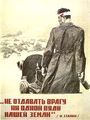 